TREETOP CHILDREN’S CENTRE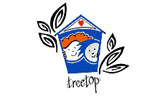 80 Braemar Avenue, Toronto, Ontario, M5P2L4416-484-8702, fax: 416-484-9128, treetop@bellnet.caApplications PROGRAM :__________________________________ ADMISSION DATE:_________________________________CHILD’S NAME: ______________________________________ DOB: ____________________________________									(day/month/year)                                                                                     Parent #1 (guardian)NAME: __________________________________________________________________________________________________________________________________________________________________	(home address incl. Postal code)                            		(home telephone)_____________________________________________________________________________________________(business address incl. Postal code)                        		(business/ telephone)							      _____________________________________________________________________________________________(email address)						(cell phone/ alternate phone number)Parent #2 (guardian)NAME: ___________________________________________________________________________________________________________________________________________________________________(home address incl. Postal code)				(home telephone)_____________________________________________________________________________________________(business address incl. Postal code)                        		(business telephone)							      _____________________________________________________________________________________________(email address)						(cell phone/ alternate phone number)DOCTOR’S NAME:____________________________ Telephone_________________________________________Address _______________________________________________________________________________________In case of an emergency, if neither parent can be reached, please contact:______________________________________________________________________________________________(name)______________________________________________________________________________________________(address)							(cell phone)______________________________________________________________________________________________(relationship to child)                    					(home/business telephone)					                   Does the child have any allergies?	Yes______No______ If yes, please indicate:_____________________________Does the child have an anaphylactic allergy requiring an individual plan? 	Yes______No______ Any medical conditions or information:___________________________________________________________________________________________________	__________________________________________________Parent/ Guardian Signature					DateDate of Withdrawal (to be filled out by centre) ________________________________________________________